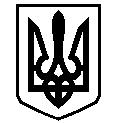 У К Р А Ї Н АВАСИЛІВСЬКА МІСЬКА РАДАЗАПОРІЗЬКОЇ ОБЛАСТІсьомого скликаннячотирнадцята(позачергова) сесіяР І Ш Е Н Н Я                                                                                                                                                                                                                                                                                                                                                                                                                                13 жовтня 2016                                                                                                                   №  23Про клопотання щодо передачі до комунальної власності Василівської міської ради пожежного резервуару комунального закладу «Василівська загальноосвітня школа І-ІІІ ступенів № 3» Василівської районної ради Запорізької області.	Відповідно до статей 26,60 Закону України «Про місцеве самоврядування в Україні», Закону України «Про передачу об’єктів права державної та комунальної власності», Василівська  міська  радаВ И Р І Ш И Л А:	1. Клопотати перед Василівською районною радою Запорізької області про передачу із спільної власності територіальних громад сіл, селища, міст Василівського району до комунальної власності територіальної громади м. Василівка пожежного резервуару комунального закладу «Василівська загальноосвітня школа І-ІІІ ступенів № 3» Василівської районної ради Запорізької області.2. Контроль за виконанням даного рішення покласти на постійну комісію міської ради з питань роботи комунальних служб, формування тарифів на комунальні послуги, з питань торгівлі, послуг та розвитку підприємництва.Міський голова                                                                                                   Л.М.Цибульняк